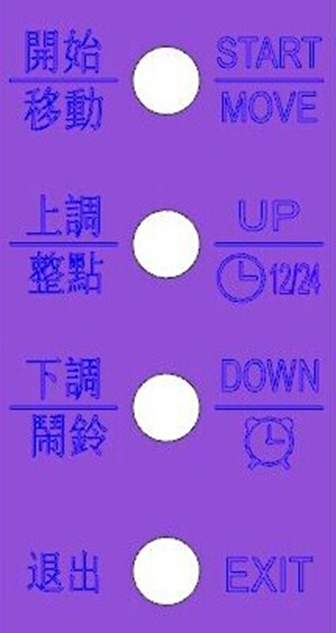 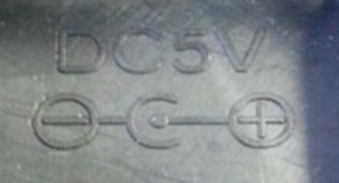 Инструкция по применениюНастройки времени:1-Нажимите кнопку старт, дата и время начнут мигать, нажимайте кнопки UP/DOWN, для выбора текущего года и месяца.2-После настройки даты, нажмите кнопку MOVE для перехода в режим настройки времени, нажимайте кнопки UP/DOWN для настройки времени.3-После настройки всех параметров нажмите EXIT для выхода из режима настройки.Настройки будильника:Нажатием кнопки DOWN, активируется режим настройки будильник.Нажатием кнопки UP выбирается время сигнала.Для выходы из режима настройки нажмите кнопку EXIT.A  -  START/MOVEB  -   UP/12-24C  -  DOWN/ ALARMD  - EXIT